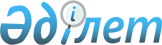 2014-2016 жылдарға арналған аудандық бюджет туралы
					
			Күшін жойған
			
			
		
					Ақмола облысы Бұланды аудандық мәслихатының 2013 жылғы 25 желтоқсандағы № 5С-23/1 шешімі. Ақмола облысының Әділет департаментінде 2014 жылғы 15 қаңтарда № 3959 болып тіркелді. Күші жойылды - Ақмола облысы Бұланды аудандық мәслихатының 2015 жылғы 23 желтоқсандағы № 5С-43/6 шешімімен      Ескерту. Күші жойылды - Ақмола облысы Бұланды аудандық мәслихатының 23.12.2015 № 5С-43/6 (қол қойылған күнінен бастап күшіне енеді) шешімімен.      РҚАО ескертпесі.

      Құжаттың мәтінінде түпнұсқаның пунктуациясы мен орфографиясы сақталған.

      Қазақстан Республикасының 2008 жылғы 4 желтоқсандағы Бюджет кодексінің 75 бабының 2 тармағына, «Қазақстан Республикасындағы жергілікті мемлекеттік басқару және өзін-өзі басқару туралы» 2001 жылғы 23 қаңтардағы Қазақстан Республикасы Заңының 6-бабының 1-тармағының 1) тармақшасына сәйкес, Бұланды аудандық мәслихаты ШЕШІМ ЕТТІ:



      1. 2014-2016 жылдарға арналған аудандық бюджет 1, 2, 3-қосымшаларға сәйкес, соның ішінде 2014 жылға арналған бюджет келесі көлемде бекітілсін:



      1) кірістер – 3797445,7 мың теңге, соның ішінде:

      салықтық түсімдер – 413909,0 мың теңге;

      салықтық емес түсімдер – 16850,7 мың теңге;

      негізгі капиталды сатудан түсетін түсімдер – 69328,0 мың теңге;

      трансферттер түсімі – 3297358 мың теңге;



      2) шығындар – 3781003,1 мың теңге;



      3) таза бюджеттік кредиттеу – 7154,9 мың теңге;

      бюджеттік кредиттер – 8290,9 мың теңге;

      бюджеттік кредиттерді өтеу – 1136,0 мың теңге;



      4) қаржы активтерімен операция бойынша сальдо – 33600,0 мың теңге:

      қаржы активтерін сатып алу – 33600,0 мың теңге;

      мемлекеттің қаржы активтерін сатудан түскен түсімдер – 0,0 мың теңге;



      5) бюджет тапшылығы (профициті) - -24312,3 мың теңге;



      6) бюджет тапшылығын қаржыландыру (профицитті пайдалану) – 24312,3 мың теңге:

      қарыздар түсімі – 8290,9 мың теңге;

      қарыздарды өтеу – 1136,0 мың теңге;

      бюджет қаражатының пайдаланылатын қалдықтары – 17157,4 мың теңге.

      Ескерту. 1-тармақ жаңа редакцияда - Ақмола облысы Бұланды аудандық мәслихатының 12.11.2014 № 5С-33/1 (01.01.2014 бастап қолданысқа енгізіледі) шешімімен.



      2. Аудандық бюджеттің кірісі келесі көздер есебінен бекітілсін:



      1) салықтық түсімдер, соның ішінде:

      жеке табыс салығы;

      әлеуметтік салық;

      мүлікке салынатын салықтар;

      жер салығы;

      көлік құралдарына салынатын салық;

      бірыңғай жер салығы;

      акциздер;

      табиғи және басқа да ресурстарды пайдаланғаны үшiн түсетiн түсiмдер;

      кәсiпкерлiк және кәсiби қызметтi жүргiзгенi үшiн алынатын алымдар;

      басқа да салықтар;

      мемлекеттік баж;



      2) салықтық емес түсімдер, соның ішінде:

      мемлекеттік кәсіпорындардың таза кірісі бөлігінің түсімдері;

      мемлекет меншігіндегі мүлікті жалға беруден түсетін кірістер;

      мемлекеттік меншіктен түсетін кірістер;

      мемлекеттік бюджеттен берілген кредиттер бойынша сыйақылар;

      мемлекеттік бюджеттен қаржыландырылатын, мемлекеттік ұйымдардың тауарларын (жұмыс, қызмет) сатудан түскен түсімдер;

      мемлекеттік бюджеттен қаржыландырылатын, сондай-ақ Қазақстан Республикасы Ұлттық Банкінің бюджетінен (шығыстар сметасынан) ұсталатын және қаржыландырылатын мемлекеттік мекемелер салатын айыппұлдар, өсімпұлдар, санкциялар, өндіріп алулар;

      басқа да салықтық емес түсімдер;



      3) негізгі капиталды сатудан түсетін түсімдер, соның ішінде:

      мемлекеттік мекемелерге бекітілген мемлекеттік мүлікті сату;

      жерді сату.

      Ескерту. 2-тармақ жаңа редакцияда - Ақмола облысы Бұланды аудандық мәслихатының 12.11.2014 № 5С-33/1 (01.01.2014 бастап қолданысқа енгізіледі) шешімімен.



      3. 2014 жылға арналған аудандық бюджетке облыстық бюджеттен берілетін 1607224 мың теңге сомасында субвенция қарастырылсын.



      4. 2014 жылға аудандық бюджетте 1690134,0 мың теңге сомасында нысаналы трансферттер қарастырылсын, соның ішінде:



      1) республикалық бюджеттен 877423 мың теңге сомасында дамуға нысаналы трансферттер, соның ішінде:



      243000 мың теңге білім беру объектілерін салу және қайта қалпына келтіруге;



      40357 мың теңге коммуналдық тұрғын үй қорының тұрғын үйлерін жобалау, салу және (немесе) сатып алуға, соның ішінде:



      40357 мың теңге кезекте тұрған үшін тұрғын үй құрылысына;



      22125 мың теңге инженерлік-коммуникациялық инфрақұрылымдарды жобалауға, дамытуға, жайластыруға және (немесе) сатып алуға;



      571941 мың теңге коммуналдық шаруашылығын дамытуға;



      2) облыстық бюджеттен дамытуға бөлінген нысаналы трансферттері 229171,9 мың теңге, соның ішінде:

      203021,9 мың теңге білім беру объектілерінің құрылысына және қайта жаңғыртуға;

      3150,0 мың теңге елді мекендердегі сумен жабдықтау жүйелерін дамытуға;

      23000,0 мың теңге заңды тұлғалардың жарғылық капиталын ұлғайтуға;



      3) республикалық бюджеттен 309452 мың теңге сомасында ағымдағы нысаналы трансферттер, соның ішінде:



      12914 мың теңге арнайы әлеуметтік қызмет көрсетуге, соның ішінде:



      12914 мың теңге Өрлеу жобасы бойынша келісілген қаржылай көмекті енгізуге;



      174193 мың теңге мектепке дейінгі білім ұйымдарында мемлекеттік білім беру тапсырыстарын іске асыруға;



      12291 мың теңге 2011-2020 жылдарға арналған Қазақстан Республикасының білім беруді дамыту мемлекеттік бағдарламасын іске асыруға, соның ішінде:



      12291 мың теңге негізгі орта және жалпы орта білім беретін мемлекеттік мекемелерде физика, химия, биология кабинеттерін оқу жабдықтарымен жарақтандыруға;



      15288 мың теңге үш деңгейлі жүйе бойынша біліктілігін арттырудан өткен мұғалімдерге еңбекақысын көтеруге;



      84 мың теңге мүгедектерге қызмет көрсетуге бағдарланған ұйымдар орналасқан жерлерде жол белгілерін және нұсқауларды орнатуға;



      92469 мың теңге мемлекеттік мекемелердің мемлекеттік қызметшілер болып табылмайтын жұмыскерлерінің, сондай–ақ жергілікті бюджеттен қаржыландыратылатын мемлекеттік кәсіпорындардың жұмыскерлерінің лауазымдық айлықақысына ерекше еңбек жағдайлары үшін ай сайынғы үстемақы төлеуге;



      1503 мың теңге мемлекеттік атаулы әлеуметтік көмек төлеуге;



      710 мың теңге 18 жасқа дейінгі балаларға мемлекеттік жәрдемақылар төлеуге;



      4) облыстық бюджеттен 274087,1 мың теңге сомасында ағымдағы нысаналы трансферттер, соның ішінде:

      65719 мың теңге ауданның білім нысандарына құрастырмалы-модульдік қазандықтар сатып алуға және орнатуға;

      1977,7 мың теңге ауданның мектептері үшін спорттық жабдықтар сатып алуға;

      34048,9 мың теңге Бұланды ауданы Макинск қаласының футбол алаңы үшін жасанды жабын төсеу және стадионда жүргізу жолын орналастыруға;

      35659 мың теңге автомобиль жолдарын жөндеуге және ұстауға;

      36306 мың теңге эпизоотияға қарсы іс-шараларды өткізуге;

      108 мың теңге бруцеллез ауруымен ауыратын ұсақ қара малдарға санитарлық союды өткізуге;

      891 мың теңге санитарлық союға бағытталатын ауыл шаруашылығы малдарының құнын (50 % дейін) өтеуге;

      83892,5 мың теңге тұрғын үй-коммуналдық шаруашылығын дамытуға;

      13500 мың теңге Бұланды ауданының білім объектілерін жылу беру маусымына дайындау;

      1985 мың теңге басқару органдарының материалды-техникалық базасын нығайтуға.

      Ескерту. 4-тармаққа өзгерістер енгізілді - Ақмола облысы Бұланды аудандық мәслихатының 18.03.2014 № 5С-25/3 (01.01.2014 бастап қолданысқа енгізіледі); 04.05.2014 № 5С-28/1 (01.01.2014 бастап қолданысқа енгізіледі); 30.06.2014 № 5С-30/1 (01.01.2014 бастап қолданысқа енгізіледі); 25.09.2014 № 5С-32/1 (01.01.2014 бастап қолданысқа енгізіледі); 12.11.2014 № 5С-33/1 (01.01.2014 бастап қолданысқа енгізіледі) шешімдерімен.



      5. 2014 жылға арналған аудандық бюджеттің түсіміне облыстық бюджеттен 8290,9 мың теңге сомасында бюджеттік кредиттер түсетіні ескерілсін.

      Ескерту. 5-тармаққа өзгеріс енгізілді - Ақмола облысы Бұланды аудандық мәслихатының 12.11.2014 № 5С-33/1 (01.01.2014 бастап қолданысқа енгізіледі) шешімімен.



      6. 2014 жылға арналған аудандық бюджеттен облыстық бюджетке 1136 мың теңге бюджеттік кредиттерді төленетіні ескерілсін.



      7. Ауылдық жерлерде тұратын және жұмыс істейтін білім, әлеуметтік қамсыздандыру, мәдениет мамандарына қалалық жағдайда сондай қызмет түрімен айналысатын мамандардың жалақыларымен және ставкаларымен салыстырғанда лауазымдық жалақылары және тарифтік ставкалары жиырма бес пайызға жоғары белгіленсін.



      8. 2014 жылға арналған аудандық бюджетін атқару процесінде секвестрлеуге жатпайтын аудандық бюджеттік бағдарламалардың тізбесі 4-қосымшаға сәйкес бекітілсін.



      9. 2014-2016 жылдарға қаладағы, аудан, аудандық маңызы бар қаланың, кент, селолық округтің аудандық бюджеттік бағдарламаларының тізбесі 5, 6, 7-қосымшаларға сәйкес бекітілсін.



      10. Осы шешім Ақмола облысының Әділет департаментінде мемлекеттік тіркелген күнінен бастап күшіне енеді және 2014 жылғы 1 қаңтардан бастап қолданысқа енгізіледі.      Кезекті 23-сессияның

      төрағасы                                   Е.Ахметов      Аудандық мәслихаттың

      хатшысы                                    Ш.Құсайынов      «КЕЛІСІЛДІ»      Бұланды ауданының әкімі                    М.Балпан

Бұланды аудандық мәслихатының

2013 жылғы 25 желтоқсандағы 

№ 5С-23/1 шешіміне     

1-қосымша          

2014 жылға арналған аудандық бюджет      Ескерту. 1-қосымша жаңа редакцияда - Ақмола облысы Бұланды аудандық мәслихатының 12.11.2014 № 5С-33/1 (01.01.2014 бастап қолданысқа енгізіледі) шешімімен.

Бұланды аудандық мәслихатының

2013 жылғы 25 желтоқсандағы 

№ 5С-23/1 шешіміне     

2-қосымша          

2015 жылға арналған аудандық бюджет

Бұланды аудандық мәслихатының

2013 жылғы 25 желтоқсандағы 

№ 5С-23/1 шешіміне     

3-қосымша          

2016 жылға арналған аудандық бюджет

Бұланды аудандық мәслихатының

2013 жылғы 25 желтоқсандағы 

№ 5С-23/1 шешіміне     

4-қосымша          

2014 жылға арналған аудандық бюджетті атқару

процесінде секвестрлеуге жатпайтын аудандық

бюджеттік бағдарламалардың тізбесі

Бұланды аудандық мәслихатының

2013 жылғы 25 желтоқсандағы 

№ 5С-23/1 шешіміне     

5-қосымша          

2014 жылға арналған әрбір қаладағы аудан, аудандық маңызы бар қаланың, кент, ауыл, ауылдық округтің бюджеттік бағдарламаларының тізбесі      Ескерту. 5-қосымша жаңа редакцияда - Ақмола облысы Бұланды аудандық мәслихатының 12.11.2014 № 5С-33/1 (01.01.2014 бастап қолданысқа енгізіледі) шешімімен.кестенің жалғасы:кестенің жалғасы:

Бұланды аудандық мәслихатының

2013 жылғы 25 желтоқсандағы 

№ 5С-23/1 шешіміне     

6-қосымша          

2015 жылға арналған әрбір қаладағы аудан,

аудандық маңызы бар қаланың, кент, ауыл, ауылдық

округтің бюджеттік бағдарламаларының тізбесікестенің жалғасы:кестенің жалғасы:

Бұланды аудандық мәслихатының

2013 жылғы 25 желтоқсандағы 

№ 5С-23/1 шешіміне     

7-қосымша          

2016 жылға арналған әрбір қаладағы аудан,

аудандық маңызы бар қаланың, кент, ауыл, ауылдық

округтің бюджеттік бағдарламаларының тізбесікестенің жалғасы:кестенің жалғасы:
					© 2012. Қазақстан Республикасы Әділет министрлігінің «Қазақстан Республикасының Заңнама және құқықтық ақпарат институты» ШЖҚ РМК
				СанатыСанатыСанатыСанатыСома,

мың теңгеСыныбыСыныбыСыныбыСома,

мың теңгеІшкі сыныбыІшкі сыныбыСома,

мың теңгеАтауыСома,

мың теңге12345I. Кірістер3797445,71Салықтық түсімдер413909,001Табыс салығы31129,02Жеке табыс салығы31129,003Әлеуметтiк салық170251,01Әлеуметтік салық170251,004Меншiкке салынатын салықтар184388,01Мүлiкке салынатын салықтар139400,03Жер салығы6355,04Көлiк құралдарына салынатын салық37395,05Бірыңғай жер салығы1238,005Тауарларға, жұмыстарға және қызметтерге салынатын iшкi салықтар24304,02Акциздер3139,03Табиғи және басқа да ресурстарды пайдаланғаны үшiн түсетiн түсiмдер15892,04Кәсiпкерлiк және кәсiби қызметтi жүргiзгенi үшiн алынатын алымдар5273,007Басқа да салықтар281,01Басқа да салықтар281,008Заңдық мәнді іс-әрекеттерді жасағаны және (немесе) оған уәкілеттігі бар мемлекеттік органдар немесе лауазымды адамдар құжаттар бергені үшін алынатын міндетті төлемдер3556,01Мемлекеттік баж3556,02Салықтық емес түсiмдер16850,701Мемлекеттік меншіктен түсетін кірістер2170,71Мемлекеттік кәсіпорындардың таза кірісі бөлігінің түсімдері1975,04Мемлекет меншігіндегі, заңды тұлғалардағы қатысу үлесіне кірістер142,05Мемлекет меншігіндегі мүлікті жалға беруден түсетін кірістер52,07Мемлекеттік бюджеттен берілген кредиттер бойынша сыйақылар1,702Мемлекеттік бюджеттен қаржыландырылатын мемлекеттік мекемелердің тауарларды (жұмыстарды, қызметтерді) өткізуінен түсетін түсімдер24,01Мемлекеттік бюджеттен қаржыландырылатын мемлекеттік мекемелердің тауарларды (жұмыстарды, қызметтерді) өткізуінен түсетін түсімдер24,004Мемлекеттік бюджеттен қаржыландырылатын, сондай-ақ Қазақстан Республикасы Ұлттық Банкінің бюджетінен (шығыстар сметасынан) ұсталатын және қаржыландырылатын мемлекеттік мекемелер салатын айыппұлдар, өсімпұлдар, санкциялар, өндіріп алулар30,01Мұнай секторы ұйымдарынан түсетін түсімдерді қоспағанда, мемлекеттік бюджеттен қаржыландырылатын, сондай-ақ Қазақстан Республикасы Ұлттық Банкінің бюджетінен (шығыстар сметасынан) ұсталатын және қаржыландырылатын мемлекеттік мекемелер салатын айыппұлдар, өсімпұлдар, санкциялар, өндіріп алулар30,006Басқа да салықтық емес түсiмдер14626,01Басқа да салықтық емес түсiмдер14626,03Негізгі капиталды сатудан түсетін түсімдер69328,001Мемлекеттік мекемелерге бекітілген мемлекеттік мүлікті сату437,01Мемлекеттік мекемелерге бекітілген мемлекеттік мүлікті сату437,003Жердi және материалдық емес активтердi сату68891,01Жерді сату68891,04Трансферттердің түсімдері3297358,002Мемлекеттiк басқарудың жоғары тұрған органдарынан түсетiн трансферттер3297358,02Облыстық бюджеттен түсетiн трансферттер3297358,0Функционалдық топФункционалдық топФункционалдық топФункционалдық топСома,

мың теңгеБюджеттік бағдарламалардың әкiмшiсiБюджеттік бағдарламалардың әкiмшiсiБюджеттік бағдарламалардың әкiмшiсiСома,

мың теңгеБағдарламаБағдарламаСома,

мың теңгеАтауыСома,

мың теңге12345II. Шығындар3781003,101Жалпы сипаттағы мемлекеттiк қызметтер220327,2112Аудан (облыстық маңызы бар қала) мәслихатының аппараты17591,0001Аудан (облыстық маңызы бар қала) мәслихатының қызметін қамтамасыз ету жөніндегі қызметтер14339,0003Мемлекеттік органның күрделі шығыстары3252,0122Аудан (облыстық маңызы бар қала) әкімінің аппараты68244,0001Аудан (облыстық маңызы бар қала) әкімінің қызметін қамтамасыз ету жөніндегі қызметтер64515,0003Мемлекеттік органның күрделі шығыстары3729,0123Қаладағы аудан, аудандық маңызы бар қала, кент, ауыл, ауылдық округ әкімінің аппараты113047,0001Қаладағы аудан, аудандық маңызы бар қаланың, кент, ауыл, ауылдық округ әкімінің қызметін қамтамасыз ету жөніндегі қызметтер106242,0022Мемлекеттік органның күрделі шығыстары6805,0459Ауданның (облыстық маңызы бар қаланың) экономика және қаржы бөлімі21445,2001Ауданның (облыстық маңызы бар қаланың) экономикалық саясатын қалыптастыру мен дамыту, мемлекеттік жоспарлау бюджеттік атқару және коммуналдық меншігін басқару саласындағы мемлекеттік саясатты іске асыру жөніндегі қызметтер20254,0003Салық салу мақсатында мүлікті бағалауды жүргізу434,2010Жекешелендіру, коммуналдық меншікті басқару, жекешелендіруден кейінгі қызмет және осыған байланысты дауларды реттеу131,0011Коммуналдық меншікке түскен мүлікті есепке алу, сақтау, бағалау және сату626,002Қорғаныс1980,0122Аудан (облыстық маңызы бар қала) әкімінің аппараты1980,0005Жалпыға бірдей әскери міндетті атқару шеңберіндегі іс-шаралар1980,003Қоғамдық тәртіп, қауіпсіздік, құқықтық, сот, қылмыстық-атқару қызметі300,0492Ауданның (облыстық маңызы бар қаланың) тұрғын үй-коммуналдық шаруашылығы, жолаушылар көлігі, автомобиль жолдары және тұрғын үй инспекциясы бөлімі300,0021Елдi мекендерде жол жүрісі қауiпсiздiгін қамтамасыз ету300,004Бiлiм беру2418304,5123Қаладағы аудан, аудандық маңызы бар қала, кент, ауыл, ауылдық округ әкімінің аппараты174,0005Ауылдық жерлерде оқушыларды мектепке дейін тегін алып баруды және кері алып келуді ұйымдастыру174,0464Ауданның (облыстық маңызы бар қаланың) білім бөлімі1972108,6001Жергілікті деңгейде білім беру саласындағы мемлекеттік саясатты іске асыру жөніндегі қызметтер9296,0003Жалпы білім беру1444605,2004Ауданның (облыстық маңызы бар қаланың) мемлекеттік білім беру мекемелерінде білім беру жүйесін ақпараттандыру7843,5005Ауданның (облыстық маңызы бар қаланың) мемлекеттік білім беру мекемелер үшін оқулықтар мен оқу-әдiстемелiк кешендерді сатып алу және жеткізу15758,0006Балаларға қосымша білім беру94989,9009Мектепке дейінгі тәрбие мен білім беру ұйымдарын қамтамасыз ету84868,0012Мемлекеттік органның күрделі шығыстары2568,0015Жетім cәбиді (жетім балаларды) және ата-анасының қамқорлығынсыз қалған сәбиді (балаларды), асырап бағу үшін қамқоршыларға (қорғаншыларға) ай сайын ақша қаражаттарын төлеу16968,0018Кәсіптік оқытуды ұйымдастыру17758,0040Мектепке дейінгі білім беру ұйымдарында мемлекеттік білім беру тапсырысын іске асыруға178505,0067Идараға қарасты мемлекеттік мекемелер мен ұйымдардың күрделі шығыстары98949,0467Ауданның (облыстық маңызы бар қаланың) құрылыс бөлімі446021,9037Білім беру объектілерін салу және реконструкциялау446021,906Әлеуметтiк көмек және әлеуметтiк қамсыздандыру93023,6123Қаладағы аудан, аудандық маңызы бар қала, кент, ауыл, ауылдық округ әкімінің аппараты6739,0003Мұқтаж азаматтарға үйінде әлеуметтік көмек көрсету6739,0451Ауданның (облыстық маңызы бар қаланың) жұмыспен қамту және әлеуметтік бағдарламалар бөлімі86200,6001Жергілікті деңгейде жұмыспен қамтуды қамтамасыз ету және халық үшін әлеуметтік бағдарламаларды іске асыру саласындағы мемлекеттік саясатты іске асыру жөніндегі қызметтер17890,0002Еңбекпен қамту бағдарламасы13576,6005Мемлекеттік атаулы әлеуметтік көмек1999,0006Тұрғын үй көмегін көрсету343,0007Жергілікті өкілетті органдардың шешімдері бойынша мұқтаж азаматтардың жекелеген санаттарына әлеуметтік көмек21786,0010Үйде тәрбиеленіп оқытылатын мүгедек балаларды материалдық қамтамасыз ету382,0011Жәрдемақыларды және басқа да әлеуметтік төлемдерді есептеу, төлеу мен жеткізу бойынша қызметтерге ақы төлеу245,001618 жасқа дейінгі балаларға мемлекеттік жәрдемақылар11054,0017Мүгедектерді оңалту жеке бағдарламасына сәйкес мұқтаж мүгедектерді міндетті гигиеналық құралдарымен қамтамасыз ету және ымдау тілі мамандарының, жеке көмекшілердің қызметін көрсету5611,0021Мемлекеттік органдардың күрделі шығыстары220,0025Өрлеу жобасы бойынша келісілген қаржылай көмекті енгізу13094,0492Ауданның (облыстық маңызы бар қаланың) тұрғын үй-коммуналдық шаруашылығы, жолаушылар көлігі, автомобиль жолдары және тұрғын үй инспекциясы бөлімі84,0050Мүгедектердің құқықтарын қамтамасыз ету және өмір сүру сапасын жақсарту жөніндегі іс-шаралар жоспарын іске асыру84,007Тұрғын үй-коммуналдық шаруашылығы770377,2123Қаладағы аудан аудандық маңызы бар қала, кент, ауыл, ауылдық округ әкімі аппараты26522,0008Елді мекендерде көшелерді жарықтандыру20953,0010Жерлеу орындарын күтіп-ұстау және туысы жоқ адамдарды жерлеу193,0011Елді мекендерді абаттандыру мен көгалдандыру2797,0014Елді мекендерді сумен жабдықтауды ұйымдастыру2579,0464Ауданның (облыстық маңызы бар қаланың) білім бөлімі6336,7026Жұмыспен қамту 2020 жол картасы бойынша қалаларды және ауылдық елді мекендерді дамыту шеңберінде объектілерді жөндеу6336,7467Ауданның (облыстық маңызы бар қаланың) құрылыс бөлімі637831,5003Коммуналдық тұрғын үй қорының тұрғын үйлерін жобалау, салу және (немесе) сатып алу40357,0004Инженерлік-коммуникациялық инфрақұрылымдарды жобалау, дамыту, жайластыру және (немесе) сатып алу22125,0005Коммуналдық шаруашылығын дамыту571941,0058Елді мекендердегі сумен жабдықтау және су бұру жүйелерін дамыту3150,0074Жұмыспен қамту 2020 жол картасының екінші бағыты шеңберінде жетіспейтін инженерлік-коммуникациялық инфрақұрылымды дамыту және немесе салу258,5492Ауданның (облыстық маңызы бар қаланың) тұрғын үй-коммуналдық шаруашылығы, жолаушылар көлігі, автомобиль жолдары және тұрғын үй инспекциясы бөлімі99687,0003Мемлекеттік тұрғын үй қорын сақтауды ұйымдастыру1000,0011Шағын қалаларды жылумен жабдықтауды үздіксіз қамтамасыз ету65671,0012Сумен жабдықтау және су бөлу жүйесінің қызмет етуі1896,0016Елді мекендердің санитариясын қамтамасыз ету6870,0018Елді мекендерді абаттандыру мен көгалдандыру24250,008Мәдениет, спорт, туризм және ақпараттық кеңістiк114500,5455Ауданның (облыстық маңызы бар қаланың) мәдениет және тілдерді дамыту бөлімі89269,5001Жергілікті деңгейде тілдерді және мәдениетті дамыту саласындағы мемлекеттік саясатты іске асыру жөніндегі қызметтер4265,0003Мәдени-демалыс жұмысын қолдау50018,1006Аудандық (қалалық) кiтапханалардың жұмыс iстеуi26060,0007Мемлекеттік тілді және Қазақстан халықтарының басқа да тілдерін дамыту5367,6032Идараға қарасты мемлекеттік мекемелер мен ұйымдардың күрделі шығыстары3558,8456Ауданның (облыстық маңызы бар қаланың) ішкі саясат бөлімі13971,0001Жергілікті деңгейде ақпарат, мемлекеттілікті нығайту және азаматтардың әлеуметтік сенімділігін қалыптастыру саласында мемлекеттік саясатты іске асыру жөніндегі қызметтер4924,0002Газеттер мен журналдар арқылы мемлекеттік ақпараттық саясат жүргізу жөніндегі қызметтер4177,0003Жастар саясаты саласында іс-шараларды iске асыру4870,0465Ауданның (облыстық маңызы бар қаланың) дене шынықтыру және спорт бөлімі11260,0001Жергілікті деңгейде дене шынықтыру және спорт саласындағы мемлекеттік саясатты іске асыру жөніндегі қызметтер3817,0006Аудандық (облыстық маңызы бар қалалық) деңгейде спорттық жарыстар өткiзу4033,0007Әртүрлi спорт түрлерi бойынша ауданның (облыстық маңызы бар қала) құрама командаларының мүшелерiн дайындау және олардың облыстық спорт жарыстарына қатысуы3410,010Ауыл, су, орман, балық шаруашылығы, ерекше қорғалатын табиғи аумақтар, қоршаған ортаны және жануарлар дүниесін қорғау, жер қатынастары68491,0459Ауданның (облыстық маңызы бар қаланың) экономика және қаржы бөлімі2772,0099Мамандарды әлеуметтік қолдау көрсету жөніндегі шараларды іске асыру2772,0462Ауданның (облыстық маңызы бар қаланың) ауыл шаруашылығы бөлімі14482,0001Жергілікті деңгейде ауыл шаруашылығы саласындағы мемлекеттік саясатты іске асыру жөніндегі қызметтер14482,0463Ауданның (облыстық маңызы бар қаланың) жер қатынастары бөлімі7563,0001Аудан (облыстық маңызы бар қала) аумағында жер қатынастарын реттеу саласындағы мемлекеттік саясатты іске асыру жөніндегі қызметтер5853,0004Жердi аймақтарға бөлу жөнiндегi жұмыстарды ұйымдастыру1500,0007Мемлекеттік органның күрделі шығыстары210,0473Ауданның (облыстық маңызы бар қаланың) ветеринария бөлімі43674,0001Жергілікті деңгейде ветеринария саласындағы мемлекеттік саясатты іске асыру жөніндегі қызметтер5669,0006Ауру жануарларды санитарлық союды ұйымдастыру108,0007Қаңғыбас иттер мен мысықтарды аулауды және жоюды ұйымдастыру700,0008Алып қойылатын және жойылатын ауру жануарлардың, жануарлардан алынатын өнімдер мен шикізаттың құнын иелеріне өтеу891,0011Эпизоотияға қарсы іс-шаралар жүргізу36306,011Өнеркәсіп, сәулет, қала құрылысы және құрылыс қызметі12395,0467Ауданның (облыстық маңызы бар қаланың) құрылыс бөлімі7097,0001Жергілікті деңгейде құрылыс саласындағы мемлекеттік саясатты іске асыру жөніндегі қызметтер6897,0017Мемлекеттік органның күрделі шығыстары200,0468Ауданның (облыстық маңызы бар қаланың) сәулет және қала құрылысы бөлімі5298,0001Жергілікті деңгейде сәулет және қала құрылысы саласындағы мемлекеттік саясатты іске асыру жөніндегі қызметтер5298,012Көлiк және коммуникация43950,0123Қаладағы аудан, аудандық маңызы бар қала, кент, ауыл, ауылдық округ әкімінің аппараты900,0013Аудандық маңызы бар қалаларда, кенттерде, ауылдарда, ауылдық округтерде автомобиль жолдарының жұмыс істеуін қамтамасыз ету900,0492Ауданның (облыстық маңызы бар қаланың) тұрғын үй-коммуналдық шаруашылығы, жолаушылар көлігі, автомобиль жолдары және тұрғын үй инспекциясы бөлімі43050,0023Автомобиль жолдарының жұмыс істеуін қамтамасыз ету40659,0024Кентiшiлiк (қалаiшiлiк), қала маңындағы ауданiшiлiк қоғамдық жолаушылар тасымалдарын ұйымдастыру2391,013Басқалар28832,0123Қаладағы аудан, аудандық маңызы бар қала, кент, ауыл, ауылдық округ әкімінің аппараты16298,0040"Өңірлерді дамыту" бағдарламасы шеңберінде өңірлерді экономикалық дамытуға жәрдемдесу бойынша шараларды іске асыру16298,0492Ауданның (облыстық маңызы бар қаланың) тұрғын үй-коммуналдық шаруашылығы, жолаушылар көлігі, автомобиль жолдары және тұрғын үй инспекциясы бөлімі6938,0001Жергілікті деңгейде тұрғын үй-коммуналдық шаруашылық, жолаушылар көлігі, автомобиль жолдары және тұрғын үй инспекциясы саласындағы мемлекеттік саясатты іске асыру жөніндегі қызметтер6938,0493Ауданның (облыстық маңызы бар қаланың) кәсіпкерлік, өнеркәсіп және туризм бөлімі5596,0001Жергілікті деңгейде кәсіпкерлікті, өнеркәсіпті және туризмді дамыту саласындағы мемлекеттік саясатты іске асыру жөніндегі қызметтер5378,0003Мемлекеттік органның күрделі шығыстары218,014Борышқа қызмет көрсету1,7459Ауданның (облыстық маңызы бар қаланың) экономика және қаржы бөлімі1,7021Жергілікті атқарушы органдардың облыстық бюджеттен қарыздар бойынша сыйақылар мен өзге де төлемдерді төлеу бойынша борышына қызмет көрсету1,715Трансферттер8520,4459Ауданның (облыстық маңызы бар қаланың) экономика және қаржы бөлімі8520,4006Нысаналы пайдаланылмаған (толық пайдаланылмаған) трансферттерді қайтару8520,4III. Таза бюджеттік кредит беру7154,9Бюджеттік кредиттер8290,910Ауыл, су, орман, балық шаруашылығы, ерекше қорғалатын табиғи аумақтар, қоршаған ортаны және жануарлар дүниесін қорғау, жер қатынастары8290,9459Ауданның (облыстық маңызы бар қаланың) экономика және қаржы бөлімі8290,9018Мамандарды әлеуметтік қолдау шараларын іске асыруға берілетін бюджеттік кредиттер8290,9Бюджеттік кредиттерді өтеу1136,05Бюджеттік кредиттерді өтеу1136,001Бюджеттік кредиттерді өтеу1136,01Мемлекеттік бюджеттен берілген бюджеттік кредиттерді өтеу1136,0IV. Қаржы активтерiмен жасалатын операциялар бойынша сальдо33600,0Қаржы активтерін сатып алу33600,013Басқалар33600,0492Ауданның (облыстық маңызы бар қаланың) тұрғын үй-коммуналдық шаруашылығы, жолаушылар көлігі, автомобиль жолдары және тұрғын үй инспекциясы бөлімі33600,0065Заңды тұлғалардың жарғылық капиталын қалыптастыру немесе ұлғайту33600,0Мемлекеттік қаржы активтерін сатудан түсетін түсімдер0,0V. Бюджет тапшылығы (профициті)-24312,3VI. Бюджет тапшылығын қаржыландыру (профицитті пайдалану)24312,3Қарыздар түсімі8290,97Қарыздар түсімі8290,901Мемлекеттік ішкі қарыздар8290,92Қарыз алу келісім-шарттары8290,9Қарыздарды өтеу1136,016Қарыздарды өтеу1136,0459Ауданның (облыстық маңызы бар қаланың) экономика және қаржы бөлімі1136,0005Жергілікті атқарушы органның жоғары тұрған бюджет алдындағы борышын өтеу1136,0Бюджет қаражаттарының пайдаланылатын қалдықтары17157,48Бюджет қаражаттарының пайдаланылатын қалдықтары17157,401Бюджет қаражаты қалдықтары17157,41Бюджет қаражатының бос қалдықтары17157,4СанатыСанатыСанатыСанатыСома,

мың теңгеСыныбыСыныбыСыныбыСома,

мың теңгеІшкі сыныбыІшкі сыныбыСома,

мың теңгеАтауыСома,

мың теңге12345I. Кірістер2903208,01Салықтық түсімдер443918,001Табыс салығы29440,02Жеке табыс салығы29440,003Әлеуметтiк салық196397,01Әлеуметтік салық196397,004Меншiкке салынатын салықтар189757,01Мүлiкке салынатын салықтар128100,03Жер салығы18238,04Көлiк құралдарына салынатын салық40793,05Бірыңғай жер салығы2626,005Тауарларға, жұмыстарға және қызметтерге салынатын iшкi салықтар23608,02Акциздер5059,03Табиғи және басқа да ресурстарды пайдаланғаны үшiн түсетiн түсiмдер13592,04Кәсiпкерлiк және кәсiби қызметтi жүргiзгенi үшiн алынатын алымдар4957,007Басқа да салықтар381,01Басқа да салықтар381,008Заңдық мәнді іс-әрекеттерді жасағаны және (немесе) оған уәкілеттігі бар мемлекеттік органдар немесе лауазымды адамдар құжаттар бергені үшін алынатын міндетті төлемдер4335,01Мемлекеттік баж4335,02Салықтық емес түсiмдер2277,001Мемлекеттік меншіктен түсетін кірістер2277,05Мемлекет меншігіндегі мүлікті жалға беруден түсетін кірістер2277,03Негізгі капиталды сатудан түсетін түсімдер88805,003Жердi және материалдық емес активтердi сату88805,01Жерді сату88805,04Трансферттердің түсімдері2368208,002Мемлекеттiк басқарудың жоғары тұрған органдарынан түсетiн трансферттер2368208,02Облыстық бюджеттен түсетiн трансферттер2368208,0Функционалдық топФункционалдық топФункционалдық топФункционалдық топСома,

мың теңгеБюджеттік бағдарламалардың әкiмшiсiБюджеттік бағдарламалардың әкiмшiсiБюджеттік бағдарламалардың әкiмшiсiСома,

мың теңгеБағдарламаБағдарламаСома,

мың теңгеАтауыСома,

мың теңге12345II. Шығындар2903208,001Жалпы сипаттағы мемлекеттiк қызметтер211879,0112Аудан (облыстық маңызы бар қала) мәслихатының аппараты14833,0001Аудан (облыстық маңызы бар қала) мәслихатының қызметін қамтамасыз ету жөніндегі қызметтер14833,0122Аудан (облыстық маңызы бар қала) әкімінің аппараты64060,0001Аудан (облыстық маңызы бар қала) әкімінің қызметін қамтамасыз ету жөніндегі қызметтер64060,0123Қаладағы аудан, аудандық маңызы бар қала, кент, ауыл, ауылдық округ әкімінің аппараты111260,0001Қаладағы аудан, аудандық маңызы бар қаланың, кент, ауыл, ауылдық округ әкімінің қызметін қамтамасыз ету жөніндегі қызметтер111260,0459Ауданның (облыстық маңызы бар қаланың) экономика және қаржы бөлімі21726,0001Ауданның (облыстық маңызы бар қаланың) экономикалық саясатын қалыптастыру мен дамыту, мемлекеттік жоспарлау бюджеттік атқару және коммуналдық меншігін басқару саласындағы мемлекеттік саясатты іске асыру жөніндегі қызметтер20279,0003Салық салу мақсатында мүлікті бағалауды жүргізу479,0010Жекешелендіру, коммуналдық меншікті басқару, жекешелендіруден кейінгі қызмет және осыған байланысты дауларды реттеу342,0011Коммуналдық меншікке түскен мүлікті есепке алу, сақтау, бағалау және сату626,002Қорғаныс2585,0122Аудан (облыстық маңызы бар қала) әкімінің аппараты2585,0005Жалпыға бірдей әскери міндетті атқару шеңберіндегі іс-шаралар1980,0007Аудандық (қалалық) ауқымдағы дала өрттерінің, сондай-ақ мемлекеттік өртке қарсы қызмет органдары құрылмаған елдi мекендерде өрттердің алдын алу және оларды сөндіру жөніндегі іс-шаралар605,003Қоғамдық тәртіп, қауіпсіздік, құқықтық, сот, қылмыстық-атқару қызметі300,0492Ауданның (облыстық маңызы бар қаланың) тұрғын үй-коммуналдық шаруашылығы, жолаушылар көлігі, автомобиль жолдары және тұрғын үй инспекциясы бөлімі300,0021Елдi мекендерде жол жүрісі қауiпсiздiгін қамтамасыз ету300,004Бiлiм беру2167669,0123Қаладағы аудан, аудандық маңызы бар қала, кент, ауыл, ауылдық округ әкімінің аппараты174,0005Селолық жерлерде оқушыларды мектепке дейін тегін алып баруды және кері алып келуді ұйымдастыру174,0464Ауданның (облыстық маңызы бар қаланың) білім бөлімі1600495,0001Жергілікті деңгейде білім беру саласындағы мемлекеттік саясатты іске асыру жөніндегі қызметтер9038,0003Жалпы білім беру1398555,0004Ауданның (облыстық маңызы бар қаланың) мемлекеттік білім беру мекемелерінде білім беру жүйесін ақпараттандыру8808,0005Ауданның (облыстық маңызы бар қаланың) мемлекеттік білім беру мекемелер үшін оқулықтар мен оқу-әдiстемелiк кешендерді сатып алу және жеткізу15836,0006Балаларға қосымша білім беру54792,0009Мектепке дейінгі тәрбие мен білім беру ұйымдарын қамтамасыз ету77067,0015Жетім cәбиді (жетім балаларды) және ата-анасының қамқорлығынсыз қалған сәбиді (балаларды), асырап бағу үшін қамқоршыларға (қорғаншыларға) ай сайын ақша қаражаттарын төлеу17045,0018Кәсіптік оқытуды ұйымдастыру16807,0022Жетім баланы (жетім балаларды) және ата-анасының қамқорлығынсыз қалған баланы (балаларды) асырап алғаны үшін Қазақстан азаматтарына біржолғы ақша қаражатын төлеуге арналған төлемдер447,0040Мектепке дейінгі білім беру ұйымдарында мемлекеттік білім беру тапсырысын іске асыруға2100,0467Ауданның (облыстық маңызы бар қаланың) құрылыс бөлімі567000,0037Білім беру объектілерін салу және реконструкциялау567000,006Әлеуметтiк көмек және әлеуметтiк қамсыздандыру76187,0123Қаладағы аудан, аудандық маңызы бар қала, кент, ауыл, ауылдық округ әкімінің аппараты6298,0003Мұқтаж азаматтарға үйінде әлеуметтік көмек көрсету6298,0451Ауданның (облыстық маңызы бар қаланың) жұмыспен қамту және әлеуметтік бағдарламалар бөлімі69889,0001Жергілікті деңгейде жұмыспен қамтуды қамтамасыз ету және халық үшін әлеуметтік бағдарламаларды іске асыру саласындағы мемлекеттік саясатты іске асыру жөніндегі қызметтер17376,0002Еңбекпен қамту бағдарламасы10616,0005Мемлекеттік атаулы әлеуметтік көмек600,0006Тұрғын үй көмегін көрсету704,0007Жергілікті өкілетті органдардың шешімдері бойынша мұқтаж азаматтардың жекелеген санаттарына әлеуметтік көмек24930,0010Үйде тәрбиеленіп оқытылатын мүгедек балаларды материалдық қамтамасыз ету524,0011Жәрдемақыларды және басқа да әлеуметтік төлемдерді есептеу, төлеу мен жеткізу бойынша қызметтерге ақы төлеу225,001618 жасқа дейінгі балаларға мемлекеттік жәрдемақылар11120,0017Мүгедектерді оңалту жеке бағдарламасына сәйкес мұқтаж мүгедектерді міндетті гигиеналық құралдарымен қамтамасыз ету және ымдау тілі мамандарының, жеке көмекшілердің қызметін көрсету3194,0025Өрлеу жобасы бойынша келісілген қаржылай көмекті енгізу600,007Тұрғын үй-коммуналдық шаруашылығы258552,0123Қаладағы аудан аудандық маңызы бар қала, кент, ауыл, ауылдық округ әкімі аппараты13324,0008Елді мекендерде көшелерді жарықтандыру9434,0010Жерлеу орындарын күтіп-ұстау және туысы жоқ адамдарды жерлеу193,0011Елді мекендерді абаттандыру мен көгалдандыру1297,0014Елді мекендерді сумен жабдықтауды ұйымдастыру2400,0467Ауданның (облыстық маңызы бар қаланың) құрылыс бөлімі227927,0005Коммуналдық шаруашылығын дамыту800,0058Елді мекендердегі сумен жабдықтау және су бұру жүйелерін дамыту227127,0492Ауданның (облыстық маңызы бар қаланың) тұрғын үй-коммуналдық шаруашылығы, жолаушылар көлігі, автомобиль жолдары және тұрғын үй инспекциясы бөлімі17301,0004Азаматтардың жекелеген санаттарын тұрғын үймен қамтамасыз ету1000,0012Сумен жабдықтау және су бөлу жүйесінің қызмет етуі2896,0016Елді мекендердің санитариясын қамтамасыз ету6870,0018Елді мекендерді абаттандыру мен көгалдандыру6000,0031Кондоминиум объектісіне техникалық паспорттар дайындау535,008Мәдениет, спорт, туризм және ақпараттық кеңістiк105205,0455Ауданның (облыстық маңызы бар қаланың) мәдениет және тілдерді дамыту бөлімі80534,0001Жергілікті деңгейде тілдерді және мәдениетті дамыту саласындағы мемлекеттік саясатты іске асыру жөніндегі қызметтер4493,0003Мәдени-демалыс жұмысын қолдау47049,0006Аудандық (қалалық) кiтапханалардың жұмыс iстеуi24335,0007Мемлекеттік тілді және Қазақстан халықтарының басқа да тілдерін дамыту4657,0456Ауданның (облыстық маңызы бар қаланың) ішкі саясат бөлімі13444,0001Жергілікті деңгейде ақпарат, мемлекеттілікті нығайту және азаматтардың әлеуметтік сенімділігін қалыптастыру саласында мемлекеттік саясатты іске асыру жөніндегі қызметтер4560,0002Газеттер мен журналдар арқылы мемлекеттік ақпараттық саясат жүргізу жөніндегі қызметтер4177,0003Жастар саясаты саласында іс-шараларды iске асыру4707,0465Ауданның (облыстық маңызы бар қаланың) дене шынықтыру және спорт бөлімі11227,0001Жергілікті деңгейде дене шынықтыру және спорт саласындағы мемлекеттік саясатты іске асыру жөніндегі қызметтер3817,0006Аудандық (облыстық маңызы бар қалалық) деңгейде спорттық жарыстар өткiзу4000,0007Әртүрлi спорт түрлерi бойынша ауданның (облыстық маңызы бар қала) құрама командаларының мүшелерiн дайындау және олардың облыстық спорт жарыстарына қатысуы3410,010Ауыл, су, орман, балық шаруашылығы, ерекше қорғалатын табиғи аумақтар, қоршаған ортаны және жануарлар дүниесін қорғау, жер қатынастары31333,0459Ауданның (облыстық маңызы бар қаланың) экономика және қаржы бөлімі3019,0099Мамандарды әлеуметтік қолдау көрсету жөніндегі шараларды іске асыру3019,0462Ауданның (облыстық маңызы бар қаланың) ауыл шаруашылығы бөлімі16676,0001Жергілікті деңгейде ауыл шаруашылығы саласындағы мемлекеттік саясатты іске асыру жөніндегі қызметтер16676,0463Ауданның (облыстық маңызы бар қаланың) жер қатынастары бөлімі5827,0001Аудан (облыстық маңызы бар қала) аумағында жер қатынастарын реттеу саласындағы мемлекеттік саясатты іске асыру жөніндегі қызметтер5827,0473Ауданның (облыстық маңызы бар қаланың) ветеринария бөлімі5811,0001Жергілікті деңгейде ветеринария саласындағы мемлекеттік саясатты іске асыру жөніндегі қызметтер5811,011Өнеркәсіп, сәулет, қала құрылысы және құрылыс қызметі12028,0467Ауданның (облыстық маңызы бар қаланың) құрылыс бөлімі6785,0001Жергілікті деңгейде құрылыс саласындағы мемлекеттік саясатты іске асыру жөніндегі қызметтер6785,0468Ауданның (облыстық маңызы бар қаланың) сәулет және қала құрылысы бөлімі5243,0001Жергілікті деңгейде сәулет және қала құрылысы саласындағы мемлекеттік саясатты іске асыру жөніндегі қызметтер5243,012Көлiк және коммуникация7291,0123Қаладағы аудан, аудандық маңызы бар қала, кент, ауыл, ауылдық округ әкімінің аппараты900,0013Аудандық маңызы бар қалаларда, кенттерде, ауылдарда, ауылдық округтерде автомобиль жолдарының жұмыс істеуін қамтамасыз ету900,0492Ауданның (облыстық маңызы бар қаланың) тұрғын үй-коммуналдық шаруашылығы, жолаушылар көлігі, автомобиль жолдары және тұрғын үй инспекциясы бөлімі6391,0023Автомобиль жолдарының жұмыс істеуін қамтамасыз ету4000,0024Кентiшiлiк (қалаiшiлiк), қала маңындағы ауданiшiлiк қоғамдық жолаушылар тасымалдарын ұйымдастыру2391,013Басқалар30179,0123Қаладағы аудан, аудандық маңызы бар қала, кент, ауыл, ауылдық округ әкімінің аппараты16298,0040"Өңірлерді дамыту" бағдарламасы шеңберінде өңірлерді экономикалық дамытуға жәрдемдесу бойынша шараларды іске асыру16298,0492Ауданның (облыстық маңызы бар қаланың) тұрғын үй-коммуналдық шаруашылығы, жолаушылар көлігі, автомобиль жолдары және тұрғын үй инспекциясы бөлімі8228,0001Жергілікті деңгейде тұрғын үй-коммуналдық шаруашылық, жолаушылар көлігі, автомобиль жолдары және тұрғын үй инспекциясы саласындағы мемлекеттік саясатты іске асыру жөніндегі қызметтер8228,0493Ауданның (облыстық маңызы бар қаланың) кәсіпкерлік, өнеркәсіп және туризм бөлімі5653,0001Жергілікті деңгейде кәсіпкерлікті, өнеркәсіпті және туризмді дамыту саласындағы мемлекеттік саясатты іске асыру жөніндегі қызметтер5653,0III. Таза бюджеттік кредит беру0,0Бюджеттік кредиттер0,0Бюджеттік кредиттерді өтеу0,0IV. Қаржы активтерiмен жасалатын операциялар бойынша сальдо0,0Қаржы активтерін сатып алу0,0Мемлекеттік қаржы активтерін сатудан түсетін түсімдер0,0V. Бюджет тапшылығы (профициті)0,0VI. Бюджет тапшылығын қаржыландыру (профицитті пайдалану)0,0Қарыздар түсімі0,0Қарыздарды өтеу0,0Бюджет қаражаттарының пайдаланылатын қалдықтары0,0СанатыСанатыСанатыСанатыСома,

мың теңгеСыныбыСыныбыСыныбыСома,

мың теңгеІшкі сыныбыІшкі сыныбыСома,

мың теңгеАтауыСома,

мың теңге12345I. Кірістер2103037,01Салықтық түсімдер468489,001Табыс салығы30000,02Жеке табыс салығы30000,003Әлеуметтiк салық206397,01Әлеуметтік салық206397,004Меншiкке салынатын салықтар203768,01Мүлiкке салынатын салықтар142111,03Жер салығы18238,04Көлiк құралдарына салынатын салық40793,05Бірыңғай жер салығы2626,005Тауарларға, жұмыстарға және қызметтерге салынатын iшкi салықтар23608,02Акциздер5059,03Табиғи және басқа да ресурстарды пайдаланғаны үшiн түсетiн түсiмдер13592,04Кәсiпкерлiк және кәсiби қызметтi жүргiзгенi үшiн алынатын алымдар4957,007Басқа да салықтар381,01Басқа да салықтар381,008Заңдық мәнді іс-әрекеттерді жасағаны және (немесе) оған уәкілеттігі бар мемлекеттік органдар немесе лауазымды адамдар құжаттар бергені үшін алынатын міндетті төлемдер4335,01Мемлекеттік баж4335,02Салықтық емес түсiмдер2277,001Мемлекеттік меншіктен түсетін кірістер2277,05Мемлекет меншігіндегі мүлікті жалға беруден түсетін кірістер2277,03Негізгі капиталды сатудан түсетін түсімдер101234,003Жердi және материалдық емес активтердi сату101234,01Жерді сату101234,04Трансферттердің түсімдері1531037,002Мемлекеттiк басқарудың жоғары тұрған органдарынан түсетiн трансферттер1531037,02Облыстық бюджеттен түсетiн трансферттер1531037,0Функционалдық топФункционалдық топФункционалдық топФункционалдық топСома,

мың теңгеБюджеттік бағдарламалардың әкiмшiсiБюджеттік бағдарламалардың әкiмшiсiБюджеттік бағдарламалардың әкiмшiсiСома,

мың теңгеБағдарламаБағдарламаСома,

мың теңгеАтауыСома,

мың теңге12345II. Шығындар2103037,001Жалпы сипаттағы мемлекеттiк қызметтер211879,0112Аудан (облыстық маңызы бар қала) мәслихатының аппараты14833,0001Аудан (облыстық маңызы бар қала) мәслихатының қызметін қамтамасыз ету жөніндегі қызметтер14833,0122Аудан (облыстық маңызы бар қала) әкімінің аппараты64060,0001Аудан (облыстық маңызы бар қала) әкімінің қызметін қамтамасыз ету жөніндегі қызметтер64060,0123Қаладағы аудан, аудандық маңызы бар қала, кент, ауыл, ауылдық округ әкімінің аппараты111260,0001Қаладағы аудан, аудандық маңызы бар қаланың, кент, ауыл, ауылдық округ әкімінің қызметін қамтамасыз ету жөніндегі қызметтер111260,0459Ауданның (облыстық маңызы бар қаланың) экономика және қаржы бөлімі21726,0001Ауданның (облыстық маңызы бар қаланың) экономикалық саясатын қалыптастыру мен дамыту, мемлекеттік жоспарлау бюджеттік атқару және коммуналдық меншігін басқару саласындағы мемлекеттік саясатты іске асыру жөніндегі қызметтер20279,0003Салық салу мақсатында мүлікті бағалауды жүргізу479,0010Жекешелендіру, коммуналдық меншікті басқару, жекешелендіруден кейінгі қызмет және осыған байланысты дауларды реттеу342,0011Коммуналдық меншікке түскен мүлікті есепке алу, сақтау, бағалау және сату626,002Қорғаныс2585,0122Аудан (облыстық маңызы бар қала) әкімінің аппараты2585,0005Жалпыға бірдей әскери міндетті атқару шеңберіндегі іс-шаралар1980,0007Аудандық (қалалық) ауқымдағы дала өрттерінің, сондай-ақ мемлекеттік өртке қарсы қызмет органдары құрылмаған елдi мекендерде өрттердің алдын алу және оларды сөндіру жөніндегі іс-шаралар605,003Қоғамдық тәртіп, қауіпсіздік, құқықтық, сот, қылмыстық-атқару қызметі300,0492Ауданның (облыстық маңызы бар қаланың) тұрғын үй-коммуналдық шаруашылығы, жолаушылар көлігі, автомобиль жолдары және тұрғын үй инспекциясы бөлімі300,0021Елдi мекендерде жол жүрісі қауiпсiздiгін қамтамасыз ету300,004Бiлiм беру1594378,0123Қаладағы аудан, аудандық маңызы бар қала, кент, ауыл, ауылдық округ әкімінің аппараты174,0005Ауылдық жерлерде оқушыларды мектепке дейін тегін алып баруды және кері алып келуді ұйымдастыру174,0464Ауданның (облыстық маңызы бар қаланың) білім бөлімі1594204,0001Жергілікті деңгейде білім беру саласындағы мемлекеттік саясатты іске асыру жөніндегі қызметтер9038,0003Жалпы білім беру1390921,0004Ауданның (облыстық маңызы бар қаланың) мемлекеттік білім беру мекемелерінде білім беру жүйесін ақпараттандыру8808,0005Ауданның (облыстық маңызы бар қаланың) мемлекеттік білім беру мекемелер үшін оқулықтар мен оқу-әдiстемелiк кешендерді сатып алу және жеткізу15836,0006Балаларға қосымша білім беру54792,0009Мектепке дейінгі тәрбие мен білім беру ұйымдарын қамтамасыз ету77067,0015Жетім cәбиді (жетім балаларды) және ата-анасының қамқорлығынсыз қалған сәбиді (балаларды), асырап бағу үшін қамқоршыларға (қорғаншыларға) ай сайын ақша қаражаттарын төлеу18357,0018Кәсіптік оқытуды ұйымдастыру16807,0022Жетім баланы (жетім балаларды) және ата-анасының қамқорлығынсыз қалған баланы (балаларды) асырап алғаны үшін Қазақстан азаматтарына біржолғы ақша қаражатын төлеуге арналған төлемдер478,0040Мектепке дейінгі білім беру ұйымдарында мемлекеттік білім беру тапсырысын іске асыруға2100,006Әлеуметтiк көмек және әлеуметтiк қамсыздандыру76187,0123Қаладағы аудан, аудандық маңызы бар қала, кент, ауыл, ауылдық округ әкімінің аппараты6298,0003Мұқтаж азаматтарға үйінде әлеуметтік көмек көрсету6298,0451Ауданның (облыстық маңызы бар қаланың) жұмыспен қамту және әлеуметтік бағдарламалар бөлімі69889,0001Жергілікті деңгейде жұмыспен қамтуды қамтамасыз ету және халық үшін әлеуметтік бағдарламаларды іске асыру саласындағы мемлекеттік саясатты іске асыру жөніндегі қызметтер17376,0002Еңбекпен қамту бағдарламасы10616,0005Мемлекеттік атаулы әлеуметтік көмек600,0006Тұрғын үй көмегін көрсету704,0007Жергілікті өкілетті органдардың шешімдері бойынша мұқтаж азаматтардың жекелеген санаттарына әлеуметтік көмек24930,0010Үйде тәрбиеленіп оқытылатын мүгедек балаларды материалдық қамтамасыз ету524,0011Жәрдемақыларды және басқа да әлеуметтік төлемдерді есептеу, төлеу мен жеткізу бойынша қызметтерге ақы төлеу225,001618 жасқа дейінгі балаларға мемлекеттік жәрдемақылар11120,0017Мүгедектерді оңалту жеке бағдарламасына сәйкес мұқтаж мүгедектерді міндетті гигиеналық құралдарымен қамтамасыз ету және ымдау тілі мамандарының, жеке көмекшілердің қызметін көрсету3194,0025Өрлеу жобасы бойынша келісілген қаржылай көмекті енгізу600,007Тұрғын үй-коммуналдық шаруашылығы31425,0123Қаладағы аудан аудандық маңызы бар қала, кент, ауыл, ауылдық округ әкімі аппараты13324,0008Елді мекендерде көшелерді жарықтандыру9434,0010Жерлеу орындарын күтіп-ұстау және туысы жоқ адамдарды жерлеу193,0011Елді мекендерді абаттандыру мен көгалдандыру1297,0014Елді мекендерді сумен жабдықтауды ұйымдастыру2400,0467Ауданның (облыстық маңызы бар қаланың) құрылыс бөлімі800,0005Коммуналдық шаруашылығын дамыту800,0492Ауданның (облыстық маңызы бар қаланың) тұрғын үй-коммуналдық шаруашылығы, жолаушылар көлігі, автомобиль жолдары және тұрғын үй инспекциясы бөлімі17301,0004Азаматтардың жекелеген санаттарын тұрғын үймен қамтамасыз ету1000,0012Сумен жабдықтау және су бөлу жүйесінің қызмет етуі2896,0016Елді мекендердің санитариясын қамтамасыз ету6870,0018Елді мекендерді абаттандыру мен көгалдандыру6000,0031Кондоминиум объектісіне техникалық паспорттар дайындау535,008Мәдениет, спорт, туризм және ақпараттық кеңістiк105205,0455Ауданның (облыстық маңызы бар қаланың) мәдениет және тілдерді дамыту бөлімі80534,0001Жергілікті деңгейде тілдерді және мәдениетті дамыту саласындағы мемлекеттік саясатты іске асыру жөніндегі қызметтер4493,0003Мәдени-демалыс жұмысын қолдау47049,0006Аудандық (қалалық) кiтапханалардың жұмыс iстеуi24335,0007Мемлекеттік тілді және Қазақстан халықтарының басқа да тілдерін дамыту4657,0456Ауданның (облыстық маңызы бар қаланың) ішкі саясат бөлімі13444,0001Жергілікті деңгейде ақпарат, мемлекеттілікті нығайту және азаматтардың әлеуметтік сенімділігін қалыптастыру саласында мемлекеттік саясатты іске асыру жөніндегі қызметтер4560,0002Газеттер мен журналдар арқылы мемлекеттік ақпараттық саясат жүргізу жөніндегі қызметтер4177,0003Жастар саясаты саласында іс-шараларды iске асыру4707,0465Ауданның (облыстық маңызы бар қаланың) дене шынықтыру және спорт бөлімі11227,0001Жергілікті деңгейде дене шынықтыру және спорт саласындағы мемлекеттік саясатты іске асыру жөніндегі қызметтер3817,0006Аудандық (облыстық маңызы бар қалалық) деңгейде спорттық жарыстар өткiзу4000,0007Әртүрлi спорт түрлерi бойынша ауданның (облыстық маңызы бар қала) құрама командаларының мүшелерiн дайындау және олардың облыстық спорт жарыстарына қатысуы3410,010Ауыл, су, орман, балық шаруашылығы, ерекше қорғалатын табиғи аумақтар, қоршаған ортаны және жануарлар дүниесін қорғау, жер қатынастары31580,0459Ауданның (облыстық маңызы бар қаланың) экономика және қаржы бөлімі3266,0099Мамандарды әлеуметтік қолдау көрсету жөніндегі шараларды іске асыру3266,0462Ауданның (облыстық маңызы бар қаланың) ауыл шаруашылығы бөлімі16676,0001Жергілікті деңгейде ауыл шаруашылығы саласындағы мемлекеттік саясатты іске асыру жөніндегі қызметтер16676,0463Ауданның (облыстық маңызы бар қаланың) жер қатынастары бөлімі5827,0001Аудан (облыстық маңызы бар қала) аумағында жер қатынастарын реттеу саласындағы мемлекеттік саясатты іске асыру жөніндегі қызметтер5827,0473Ауданның (облыстық маңызы бар қаланың) ветеринария бөлімі5811,0001Жергілікті деңгейде ветеринария саласындағы мемлекеттік саясатты іске асыру жөніндегі қызметтер5811,011Өнеркәсіп, сәулет, қала құрылысы және құрылыс қызметі12028,0467Ауданның (облыстық маңызы бар қаланың) құрылыс бөлімі6785,0001Жергілікті деңгейде құрылыс саласындағы мемлекеттік саясатты іске асыру жөніндегі қызметтер6785,0468Ауданның (облыстық маңызы бар қаланың) сәулет және қала құрылысы бөлімі5243,0001Жергілікті деңгейде сәулет және қала құрылысы саласындағы мемлекеттік саясатты іске асыру жөніндегі қызметтер5243,012Көлiк және коммуникация7291,0123Қаладағы аудан, аудандық маңызы бар қала, кент, ауыл, ауылдық округ әкімінің аппараты900,0013Аудандық маңызы бар қалаларда, кенттерде, ауылдарда, ауылдық округтерде автомобиль жолдарының жұмыс істеуін қамтамасыз ету900,0492Ауданның (облыстық маңызы бар қаланың) тұрғын үй-коммуналдық шаруашылығы, жолаушылар көлігі, автомобиль жолдары және тұрғын үй инспекциясы бөлімі6391,0023Автомобиль жолдарының жұмыс істеуін қамтамасыз ету4000,0024Кентiшiлiк (қалаiшiлiк), қала маңындағы ауданiшiлiк қоғамдық жолаушылар тасымалдарын ұйымдастыру2391,013Басқалар30179,0123Қаладағы аудан, аудандық маңызы бар қала, кент, ауыл, ауылдық округ әкімінің аппараты16298,0040"Өңірлерді дамыту" бағдарламасы шеңберінде өңірлерді экономикалық дамытуға жәрдемдесу бойынша шараларды іске асыру16298,0492Ауданның (облыстық маңызы бар қаланың) тұрғын үй-коммуналдық шаруашылығы, жолаушылар көлігі, автомобиль жолдары және тұрғын үй инспекциясы бөлімі8228,0001Жергілікті деңгейде тұрғын үй-коммуналдық шаруашылық, жолаушылар көлігі, автомобиль жолдары және тұрғын үй инспекциясы саласындағы мемлекеттік саясатты іске асыру жөніндегі қызметтер8228,0493Ауданның (облыстық маңызы бар қаланың) кәсіпкерлік, өнеркәсіп және туризм бөлімі5653,0001Жергілікті деңгейде кәсіпкерлікті, өнеркәсіпті және туризмді дамыту саласындағы мемлекеттік саясатты іске асыру жөніндегі қызметтер5653,0III. Таза бюджеттік кредит беру0,0Бюджеттік кредиттер0,0Бюджеттік кредиттерді өтеу0,0IV. Қаржы активтерiмен жасалатын операциялар бойынша сальдо0,0Қаржы активтерін сатып алу0,0Мемлекеттік қаржы активтерін сатудан түсетін түсімдер0,0V. Бюджет тапшылығы (профициті)0,0VI. Бюджет тапшылығын қаржыландыру (профицитті пайдалану)0,0Қарыздар түсімі0,0Қарыздарды өтеу0,0Бюджет қаражаттарының пайдаланылатын қалдықтары0,0Атаулары1Бiлiм беруЖалпы білім беруФункционалдық топФункционалдық топФункционалдық топФункционалдық топСома,

мың теңгеБюджеттік бағдарламалардың әкiмшiсiБюджеттік бағдарламалардың әкiмшiсiБюджеттік бағдарламалардың әкiмшiсiСома,

мың теңгеБағдарламаБағдарламаСома,

мың теңгеАтауыСома,

мың теңге1234501Жалпы сипаттағы мемлекеттiк қызметтер113047,0123Қаладағы аудан, аудандық маңызы бар қала, кент, ауыл, ауылдық округ әкімінің аппараты113047,0001Қаладағы аудан, аудандық маңызы бар қаланың, кент, ауыл, ауылдық округ әкімінің қызметін қамтамасыз ету жөніндегі қызметтер106242,0022Мемлекеттік органның күрделі шығыстары6805,004Бiлiм беру174,0123Қаладағы аудан, аудандық маңызы бар қала, кент, ауыл, ауылдық округ әкімінің аппараты174,0005Ауылдық жерлерде балаларды мектепке дейін тегін алып баруды және кері алып келуді ұйымдастыру174,006Әлеуметтiк көмек және әлеуметтiк қамсыздандыру6739,0123Қаладағы аудан, аудандық маңызы бар қала, кент, ауыл, ауылдық округ әкімінің аппараты6739,0003Мұқтаж азаматтарға үйінде әлеуметтік көмек көрсету6739,007Тұрғын үй-коммуналдық шаруашылық26522,0123Қаладағы аудан, аудандық маңызы бар қала, кент, ауыл, ауылдық округ әкімінің аппараты26522,0008Елді мекендерде көшелерді жарықтандыру20953,0010Жерлеу орындарын күтіп-ұстау және туысы жоқ адамдарды жерлеу193,0011Елді мекендерді абаттандыру мен көгалдандыру2797,0014Елді мекендерді сумен жабдықтауды ұйымдастыру2579,012Көлiк және коммуникациялар900,0123Қаладағы аудан, аудандық маңызы бар қала, кент, ауыл, ауылдық округ әкімінің аппараты900,0013Аудандық маңызы бар қалаларда, кенттерде, ауылдарда, ауылдық округтерде автомобиль жолдарының жұмыс істеуін қамтамасыз ету900,013Басқалар16298,0123Қаладағы аудан, аудандық маңызы бар қала, кент, ауыл, ауылдық округ әкімінің аппараты16298,0040"Өңірлерді дамыту" бағдарламасы шеңберінде өңірлерді экономикалық дамытуға жәрдемдесу бойынша шараларды іске асыру16298,0Жиынтығы163680,0соның ішіндесоның ішіндесоның ішіндесоның ішіндесоның ішіндесоның ішіндеҚала әкімінің аппаратыАйнакөл селолық округіАмангелді ауылдық округіВознесенка селолық округіДаниловка селолық округіЕрголка ауылдық округі6789101122640,07301,07478,09337,09984,06999,022640,07301,07478,09337,09984,06999,019900,07301,07478,09337,07999,06999,02740,00,00,00,01985,00,00,00,00,00,00,00,00,00,00,00,00,00,00,00,00,00,00,00,05432,00,00,0313,0269,00,05432,00,00,0313,0269,00,05432,00,00,0313,0269,00,020098,091,0158,01571,080,0430,020098,091,0158,01571,080,0430,018405,091,0158,0274,080,0251,0193,00,00,00,00,00,01500,00,00,01297,00,00,00,00,00,00,00,0179,00,0300,00,0600,00,00,00,0300,00,0600,00,00,00,0300,00,0600,00,00,00,0516,01070,02102,01598,01605,00,0516,01070,02102,01598,01605,00,0516,01070,02102,01598,01605,048170,08208,08706,013923,011931,09034,0Журавлевка селолық округіКапитоновка селолық округіКарамышевка селолық округіҚараөзек ауылдық округіНикольск селолық округіНовобратск селолық округі1213141516179536,09918,07118,08233,06929,07574,09536,09918,07118,08233,06929,07574,09536,08178,06988,08233,06929,07364,00,01740,0130,00,00,0210,00,00,00,00,00,0174,00,00,00,00,00,0174,00,00,00,00,00,0174,00,00,0689,00,036,00,00,00,0689,00,036,00,00,00,0689,00,036,00,0147,0474,0145,0615,02475,0238,0147,0474,0145,0615,02475,0238,0147,0474,0145,0615,075,0238,00,00,00,00,00,00,00,00,00,00,00,00,00,00,00,00,02400,00,00,00,00,00,00,00,00,00,00,00,00,00,00,00,00,00,00,00,01681,01136,01391,02140,01909,01150,01681,01136,01391,02140,01909,01150,01681,01136,01391,02140,01909,01150,011364,011528,09343,010988,011349,09136,0Функционалдық топФункционалдық топФункционалдық топФункционалдық топСома,

мың теңгеБюджеттік бағдарламалардың әкiмшiсiБюджеттік бағдарламалардың әкiмшiсiБюджеттік бағдарламалардың әкiмшiсiСома,

мың теңгеБағдарламаБағдарламаСома,

мың теңгеАтауыСома,

мың теңге1234501Жалпы сипаттағы мемлекеттiк қызметтер111260,0123Қаладағы аудан, аудандық маңызы бар қала, кент, ауыл, ауылдық округ әкімінің аппараты111260,0001Қаладағы аудан, аудандық маңызы бар қаланың, кент, ауыл, ауылдық округ әкімінің қызметін қамтамасыз ету жөніндегі қызметтер111260,004Бiлiм беру174,0123Қаладағы аудан, аудандық маңызы бар қала, кент, ауыл, ауылдық округ әкімінің аппараты174,0005Ауылдық жерлерде балаларды мектепке дейін тегін алып баруды және кері алып келуді ұйымдастыру174,006Әлеуметтiк көмек және әлеуметтiк қамсыздандыру6298,0123Қаладағы аудан, аудандық маңызы бар қала, кент, ауыл, ауылдық округ әкімінің аппараты6298,0003Мұқтаж азаматтарға үйінде әлеуметтік көмек көрсету6298,007Тұрғын үй-коммуналдық шаруашылық13324,0123Қаладағы аудан, аудандық маңызы бар қала, кент, ауыл, ауылдық округ әкімінің аппараты13324,0008Елді мекендерде көшелерді жарықтандыру9434,0010Жерлеу орындарын күтіп-ұстау және туысы жоқ адамдарды жерлеу193,0011Елді мекендерді абаттандыру мен көгалдандыру1297,0014Елді мекендерді сумен жабдықтауды ұйымдастыру2400,012Көлiк және коммуникациялар900,0123Қаладағы аудан, аудандық маңызы бар қала, кент, ауыл, ауылдық округ әкімінің аппараты900,0013Аудандық маңызы бар қалаларда, кенттерде, ауылдарда, ауылдық округтерде автомобиль жолдарының жұмыс істеуін қамтамасыз ету900,013Басқалар16298,0123Қаладағы аудан, аудандық маңызы бар қала, кент, ауыл, ауылдық округ әкімінің аппараты16298,0040"Өңірлерді дамыту" бағдарламасы шеңберінде өңірлерді экономикалық дамытуға жәрдемдесу бойынша шараларды іске асыру16298,0Жиынтығы148254,0соның ішіндесоның ішіндесоның ішіндесоның ішіндесоның ішіндесоның ішіндеҚала

әкімінің аппаратыАйнакөл

селолық округіАмангелді

ауылдық округіВознесенка

селолық округіДаниловка

селолық округіЕрголка

ауылдық округі6789101122051,07166,07265,09387,09183,07257,022051,07166,07265,09387,09183,07257,022051,07166,07265,09387,09183,07257,00,00,00,00,00,00,00,00,00,00,00,00,00,00,00,00,00,00,04908,00,00,0294,0250,00,04908,00,00,0294,0250,00,04908,00,00,0294,0250,00,08193,00,0108,01808,00,0230,08193,00,0108,01808,00,0230,08000,00,0108,0511,00,0230,0193,00,00,00,00,00,00,00,00,01297,00,00,00,00,00,00,00,00,00,0300,00,0600,00,00,00,0300,00,0600,00,00,00,0300,00,0600,00,00,00,0516,01070,02102,01598,01605,00,0516,01070,02102,01598,01605,00,0516,01070,02102,01598,01605,035152,07982,08443,014191,011031,09092,0Журавлевка

селолық округіКапитоновка

селолық округіКарамышевка

селолық округіҚараөзек

ауылдық округіНикольск

селолық округіНовобратск

селолық округі12131415161710171,07570,07441,08219,08064,07486,010171,07570,07441,08219,08064,07486,010171,07570,07441,08219,08064,07486,00,00,00,00,00,0174,00,00,00,00,00,0174,00,00,00,00,00,0174,00,00,0661,00,0185,00,00,00,0661,00,0185,00,00,00,0661,00,0185,00,0250,0120,00,0107,02400,0108,0250,0120,00,0107,02400,0108,0250,0120,00,0107,00,0108,00,00,00,00,00,00,00,00,00,00,00,00,00,00,00,00,02400,00,00,00,00,00,00,00,00,00,00,00,00,00,00,00,00,00,00,00,01681,01136,01391,02140,01909,01150,01681,01136,01391,02140,01909,01150,01681,01136,01391,02140,01909,01150,012102,08826,09493,010466,012558,08918,0Функционалдық топФункционалдық топФункционалдық топФункционалдық топСома,

мың теңгеБюджеттік бағдарламалардың әкiмшiсiБюджеттік бағдарламалардың әкiмшiсiБюджеттік бағдарламалардың әкiмшiсiСома,

мың теңгеБағдарламаБағдарламаСома,

мың теңгеАтауыСома,

мың теңге1234501Жалпы сипаттағы мемлекеттiк қызметтер111260,0123Қаладағы аудан, аудандық маңызы бар қала, кент, ауыл, ауылдық округ әкімінің аппараты111260,0001Қаладағы аудан, аудандық маңызы бар қаланың, кент, ауыл, ауылдық округ әкімінің қызметін қамтамасыз ету жөніндегі қызметтер111260,004Бiлiм беру174,0123Қаладағы аудан, аудандық маңызы бар қала, кент, ауыл, ауылдық округ әкімінің аппараты174,0005Ауылдық жерлерде балаларды мектепке дейін тегін алып баруды және кері алып келуді ұйымдастыру174,006Әлеуметтiк көмек және әлеуметтiк қамсыздандыру6298,0123Қаладағы аудан, аудандық маңызы бар қала, кент, ауыл, ауылдық округ әкімінің аппараты6298,0003Мұқтаж азаматтарға үйінде әлеуметтік көмек көрсету6298,007Тұрғын үй-коммуналдық шаруашылық13324,0123Қаладағы аудан, аудандық маңызы бар қала, кент, ауыл, ауылдық округ әкімінің аппараты13324,0008Елді мекендерде көшелерді жарықтандыру9434,0010Жерлеу орындарын күтіп-ұстау және туысы жоқ адамдарды жерлеу193,0011Елді мекендерді абаттандыру мен көгалдандыру1297,0014Елді мекендерді сумен жабдықтауды ұйымдастыру2400,012Көлiк және коммуникациялар900,0123Қаладағы аудан, аудандық маңызы бар қала, кент, ауыл, ауылдық округ әкімінің аппараты900,0013Аудандық маңызы бар қалаларда, кенттерде, ауылдарда, ауылдық округтерде автомобиль жолдарының жұмыс істеуін қамтамасыз ету900,013Басқалар16298,0123Қаладағы аудан, аудандық маңызы бар қала, кент, ауыл, ауылдық округ әкімінің аппараты16298,0040"Өңірлерді дамыту" бағдарламасы шеңберінде өңірлерді экономикалық дамытуға жәрдемдесу бойынша шараларды іске асыру16298,0Жиынтығы148254,0соның ішіндесоның ішіндесоның ішіндесоның ішіндесоның ішіндесоның ішіндеҚала

әкімінің аппаратыАйнакөл

селолық округіАмангелді

ауылдық округіВознесенка

селолық округіДаниловка

селолық округіЕрголка

ауылдық округі6789101122051,07166,07265,09387,09183,07257,022051,07166,07265,09387,09183,07257,022051,07166,07265,09387,09183,07257,00,00,00,00,00,00,00,00,00,00,00,00,00,00,00,00,00,00,04908,00,00,0294,0250,00,04908,00,00,0294,0250,00,04908,00,00,0294,0250,00,08193,00,0108,01808,00,0230,08193,00,0108,01808,00,0230,08000,00,0108,0511,00,0230,0193,00,00,00,00,00,00,00,00,01297,00,00,00,00,00,00,00,00,00,0300,00,0600,00,00,00,0300,00,0600,00,00,00,0300,00,0600,00,00,00,0516,01070,02102,01598,01605,00,0516,01070,02102,01598,01605,00,0516,01070,02102,01598,01605,035152,07982,08443,014191,011031,09092,0Журавлевка

селолық округіКапитоновка

селолық округіКарамышевка

селолық округіҚараөзек

ауылдық округіНикольск

селолық округіНовобратск

селолық округі12131415161710171,07570,07441,08219,08064,07486,010171,07570,07441,08219,08064,07486,010171,07570,07441,08219,08064,07486,00,00,00,00,00,0174,00,00,00,00,00,0174,00,00,00,00,00,0174,00,00,0661,00,0185,00,00,00,0661,00,0185,00,00,00,0661,00,0185,00,0250,0120,00,0107,02400,0108,0250,0120,00,0107,02400,0108,0250,0120,00,0107,00,0108,00,00,00,00,00,00,00,00,00,00,00,00,00,00,00,00,02400,00,00,00,00,00,00,00,00,00,00,00,00,00,00,00,00,00,00,00,01681,01136,01391,02140,01909,01150,01681,01136,01391,02140,01909,01150,01681,01136,01391,02140,01909,01150,012102,08826,09493,010466,012558,08918,0